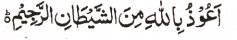 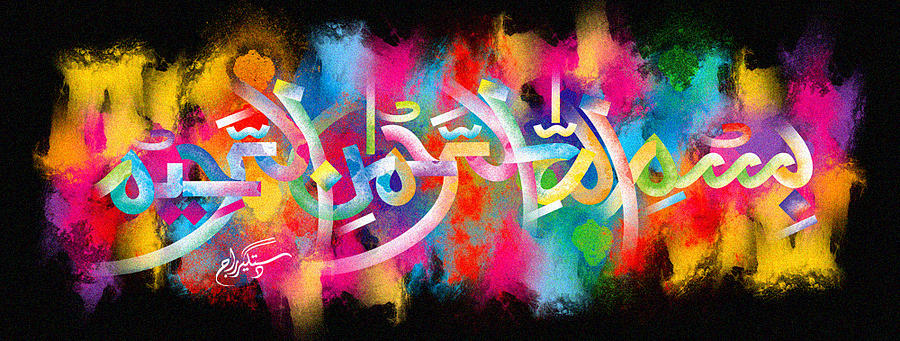 At Least 3 Impressions of the Name of Allah on a Slice of the Miracle Pineapple of 11/12/15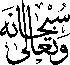 The Exclusive Islamic Miracle Photographs of Dr Umar Elahi Azamhttp://dr-umar-azam-islamicmiracles.weebly.com Sunday 13th December 2015Manchester, UKIntroductionIt may not be an easy task to locate the three markings.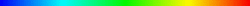 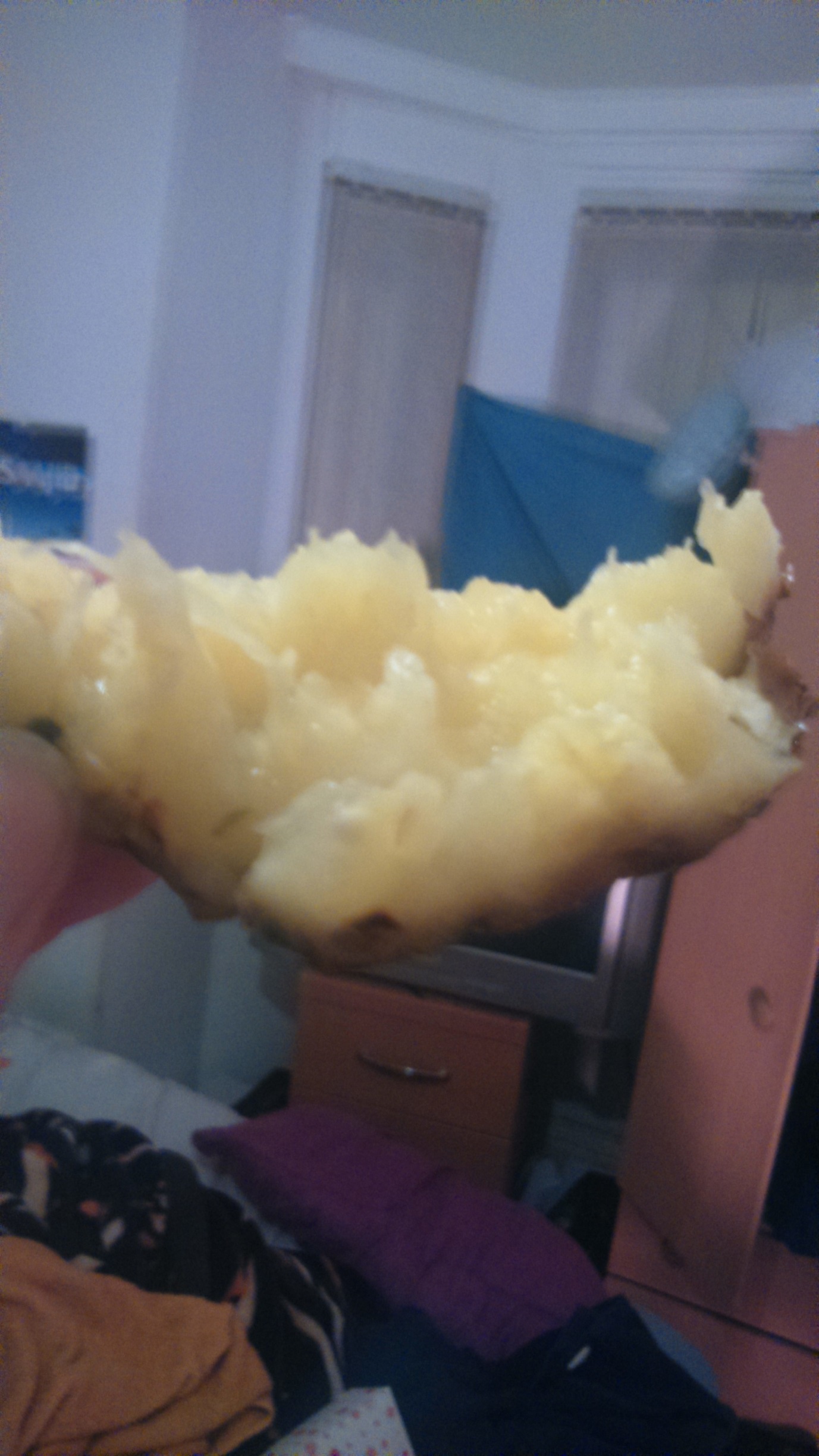 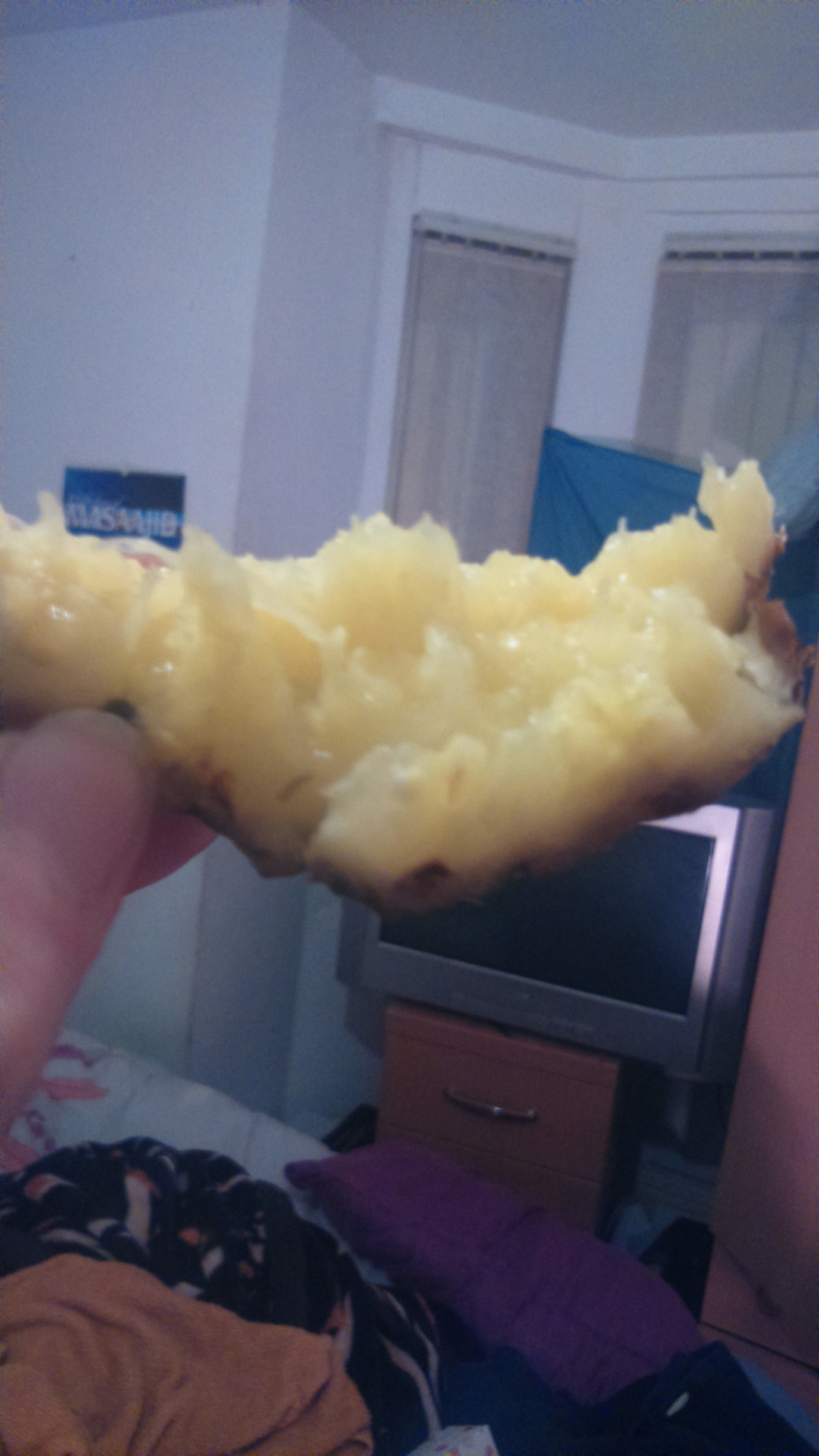 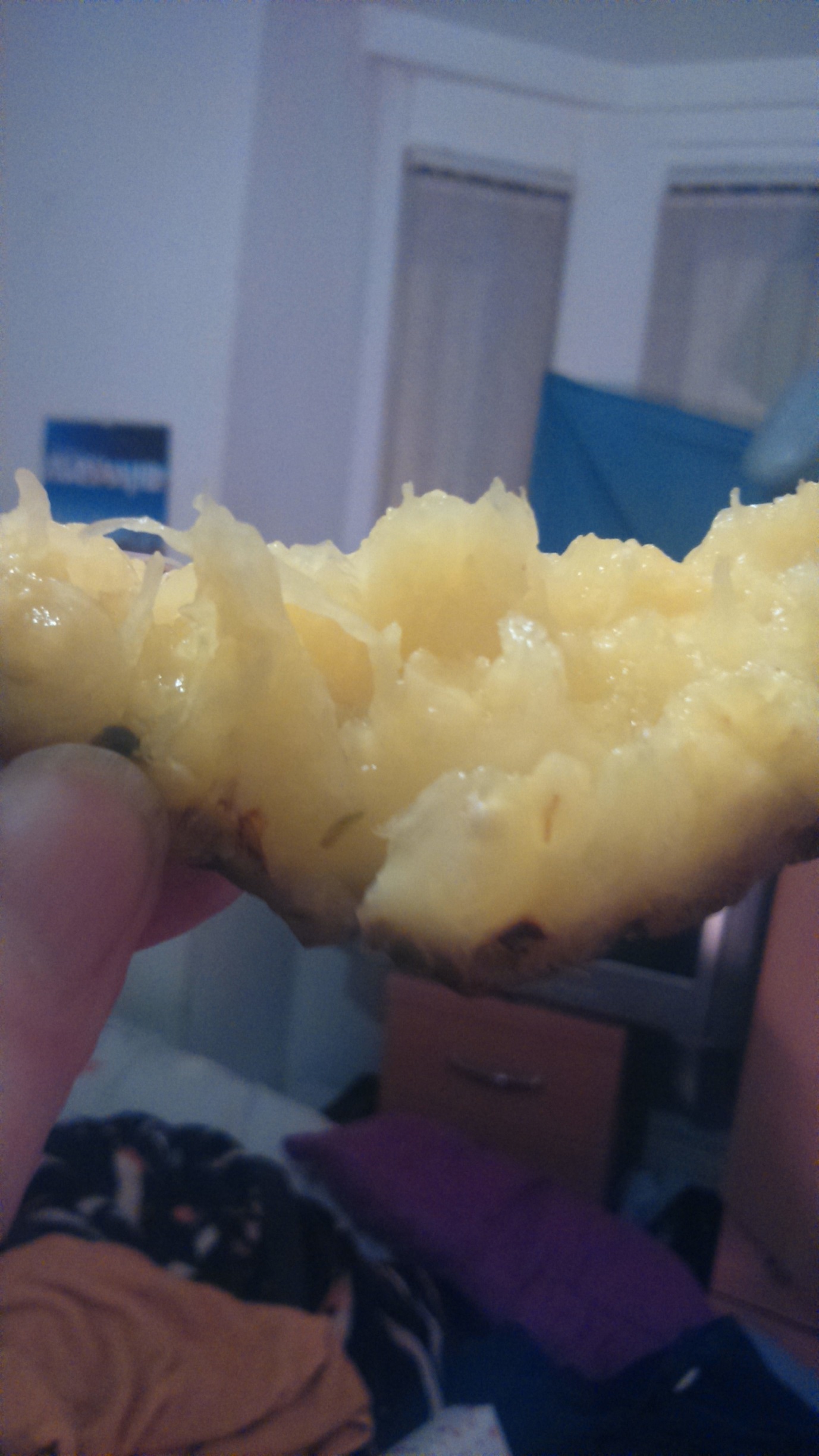 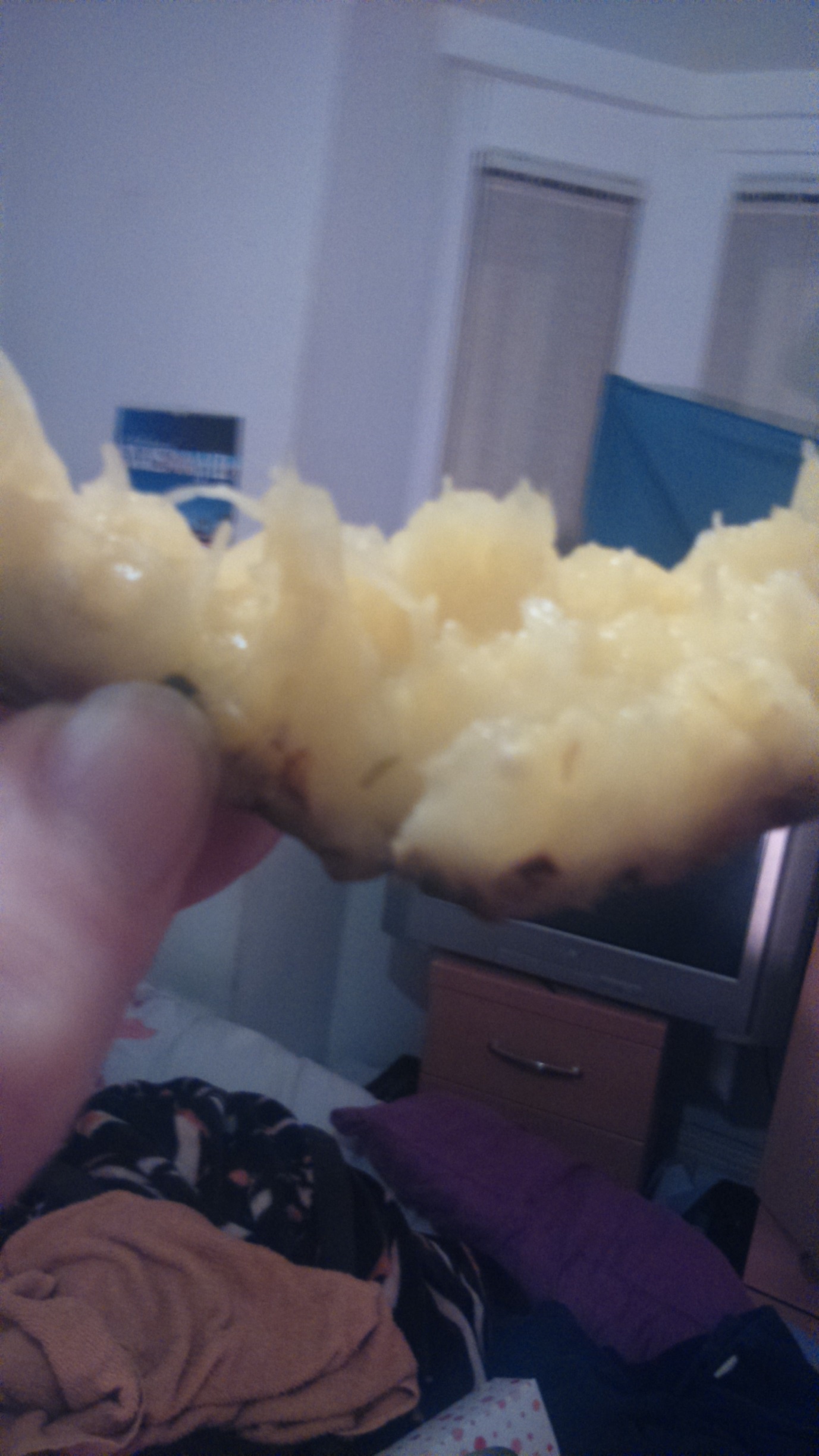 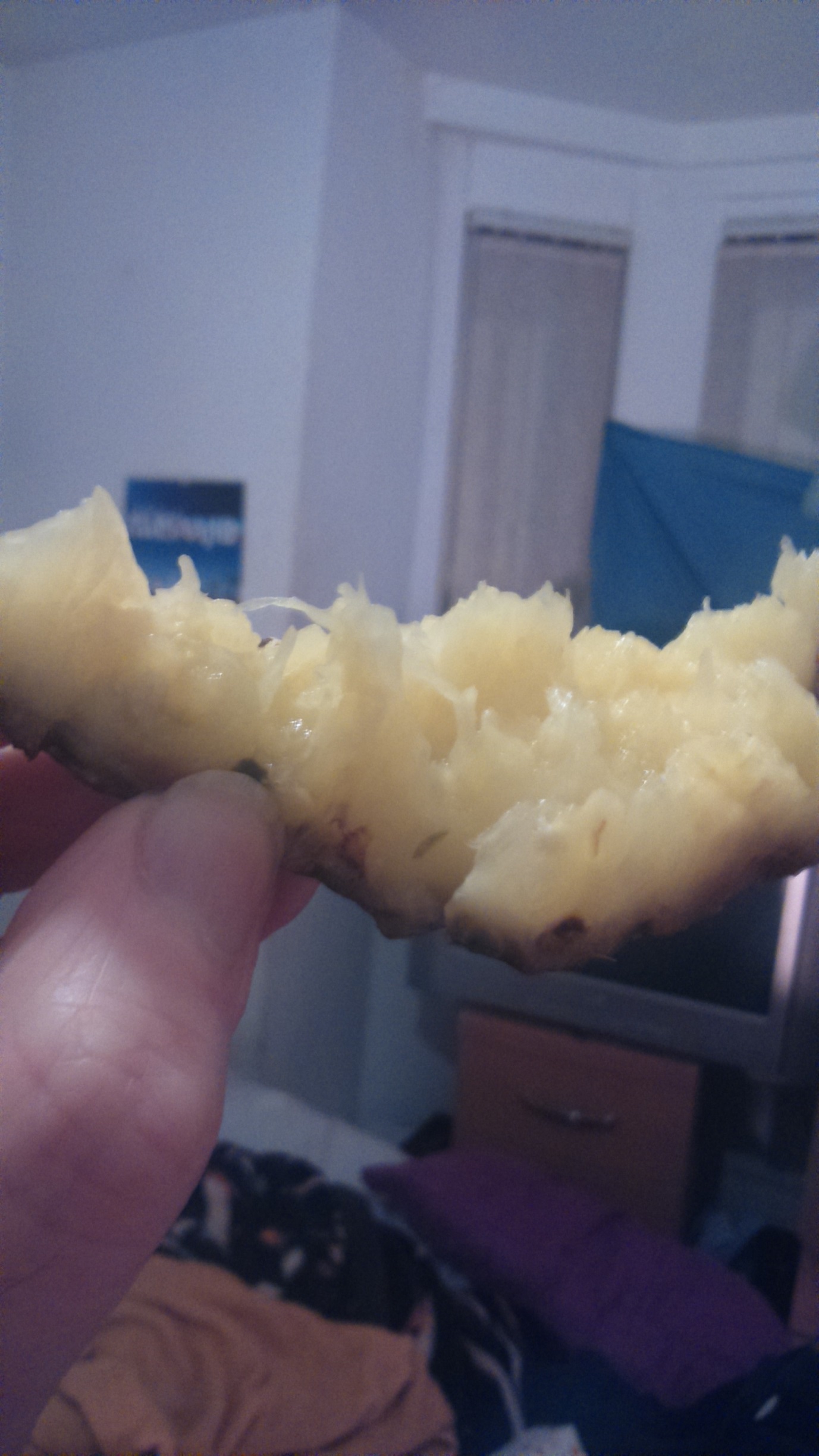 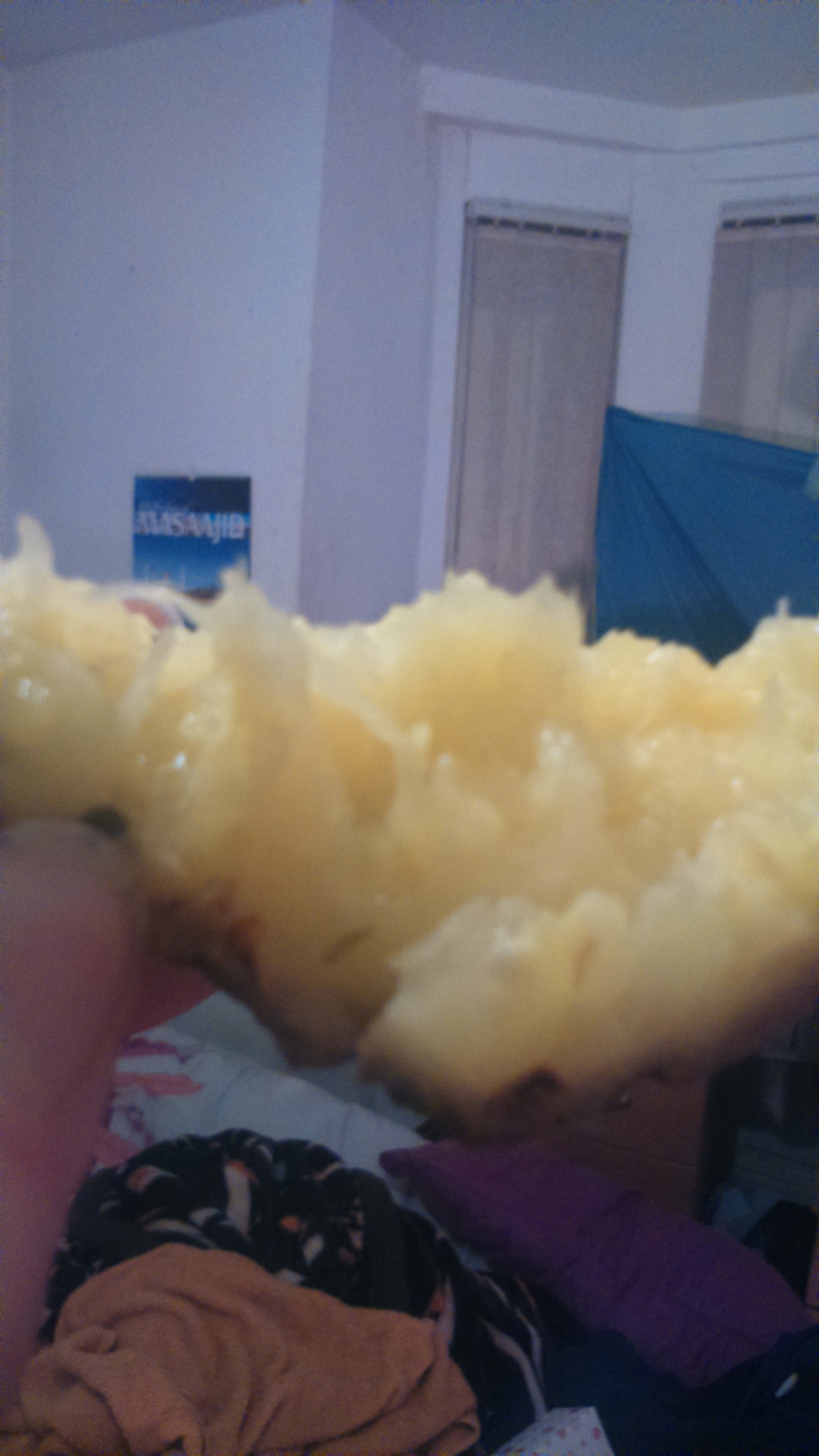 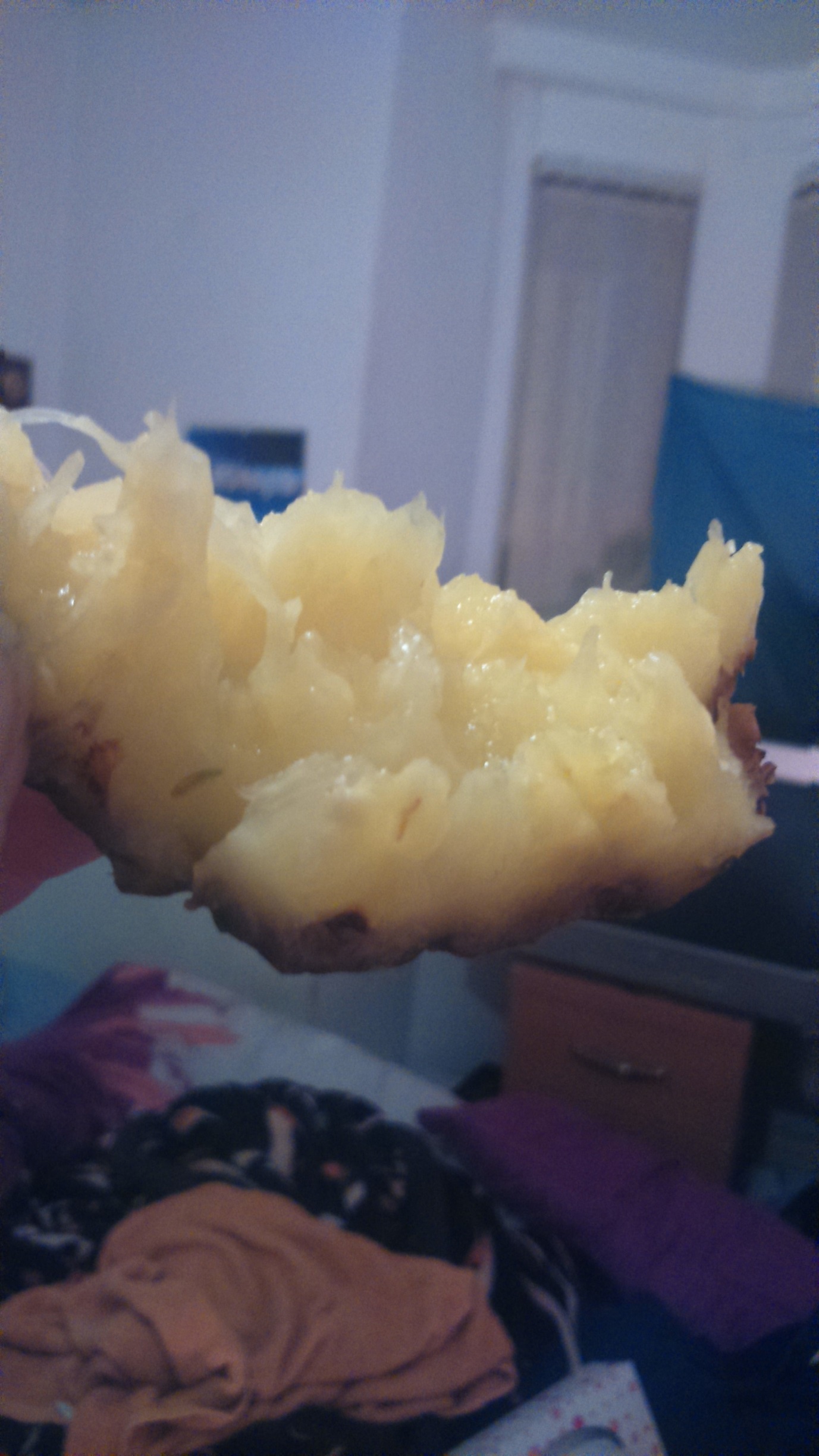 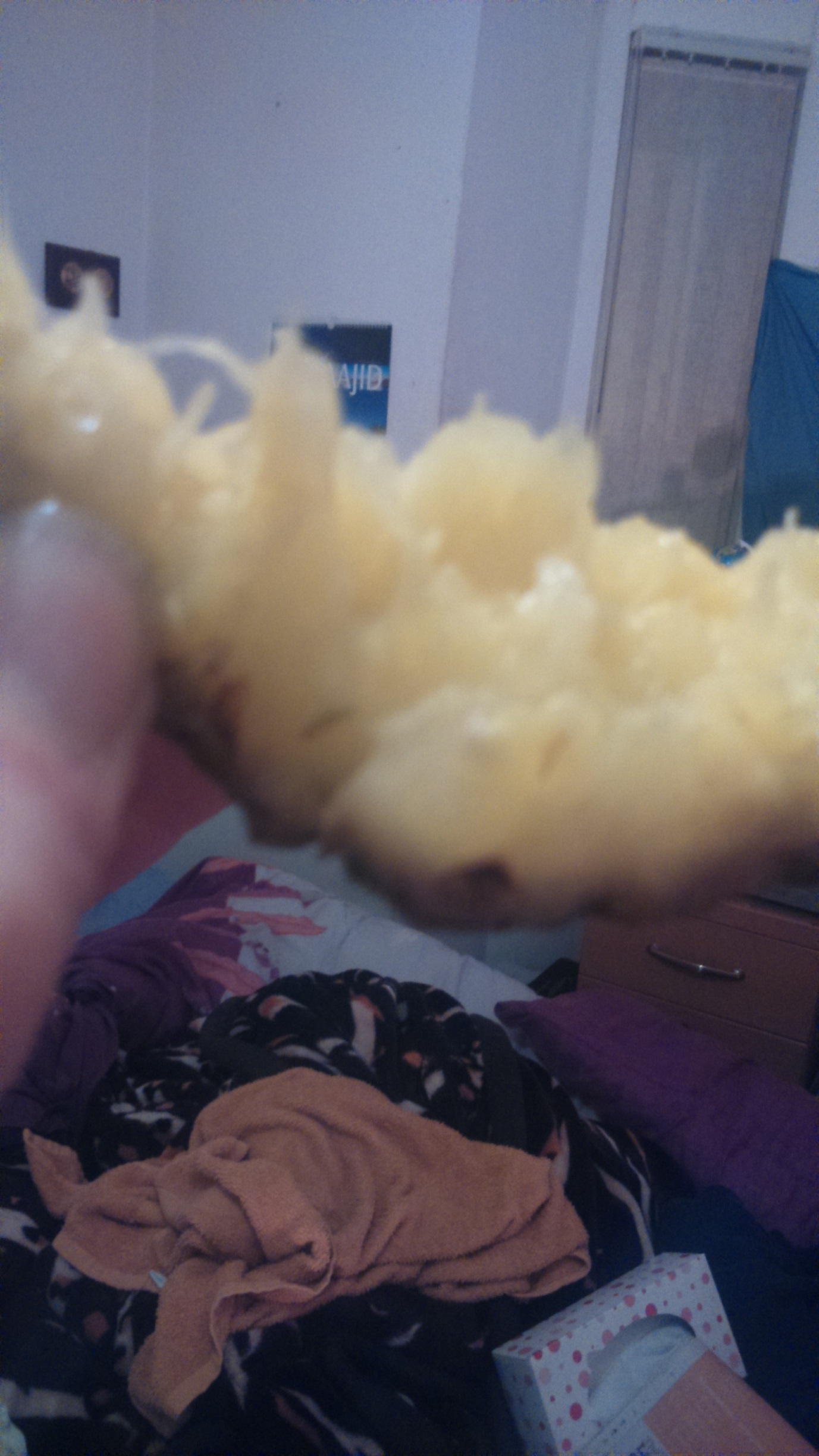 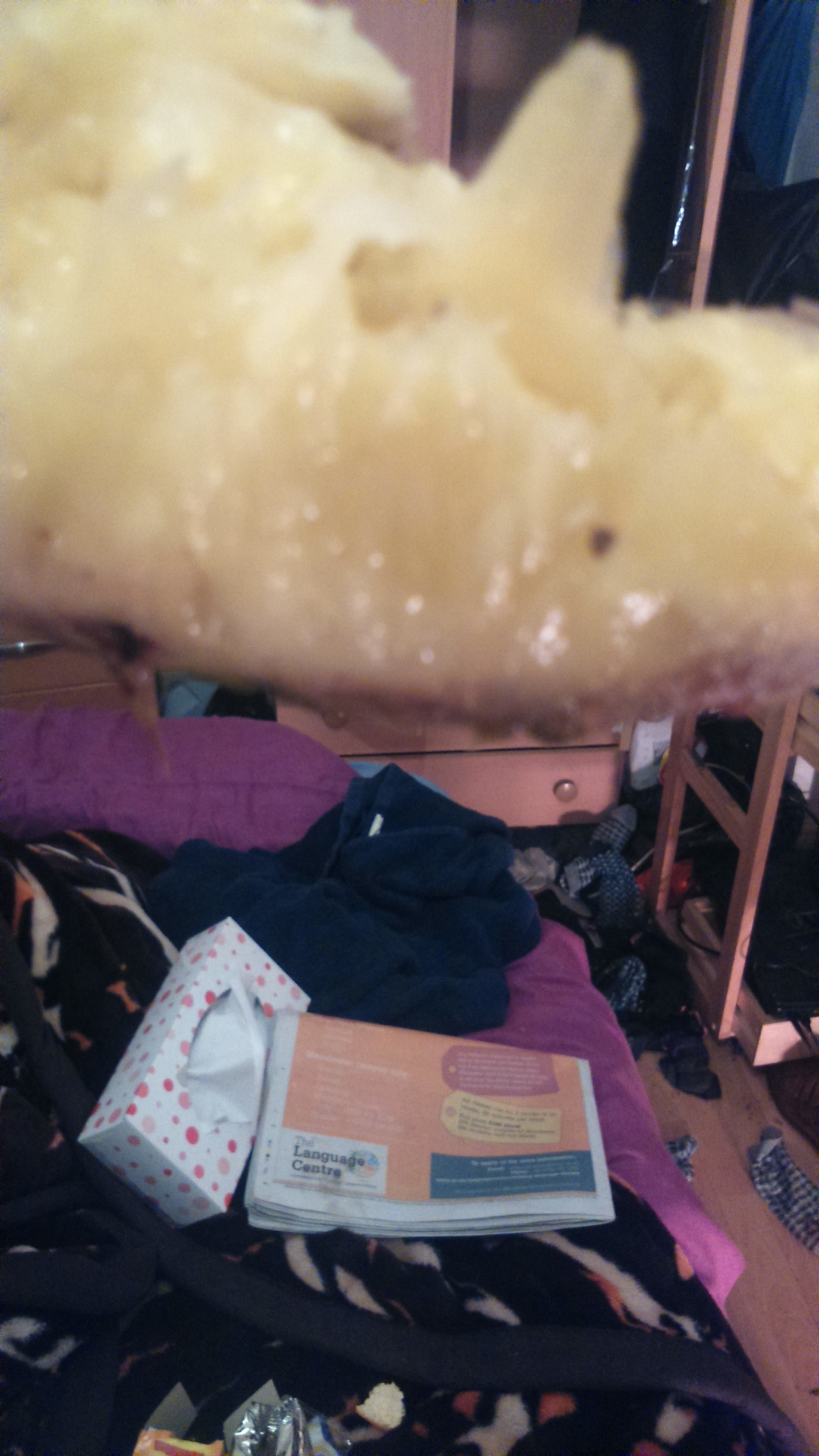 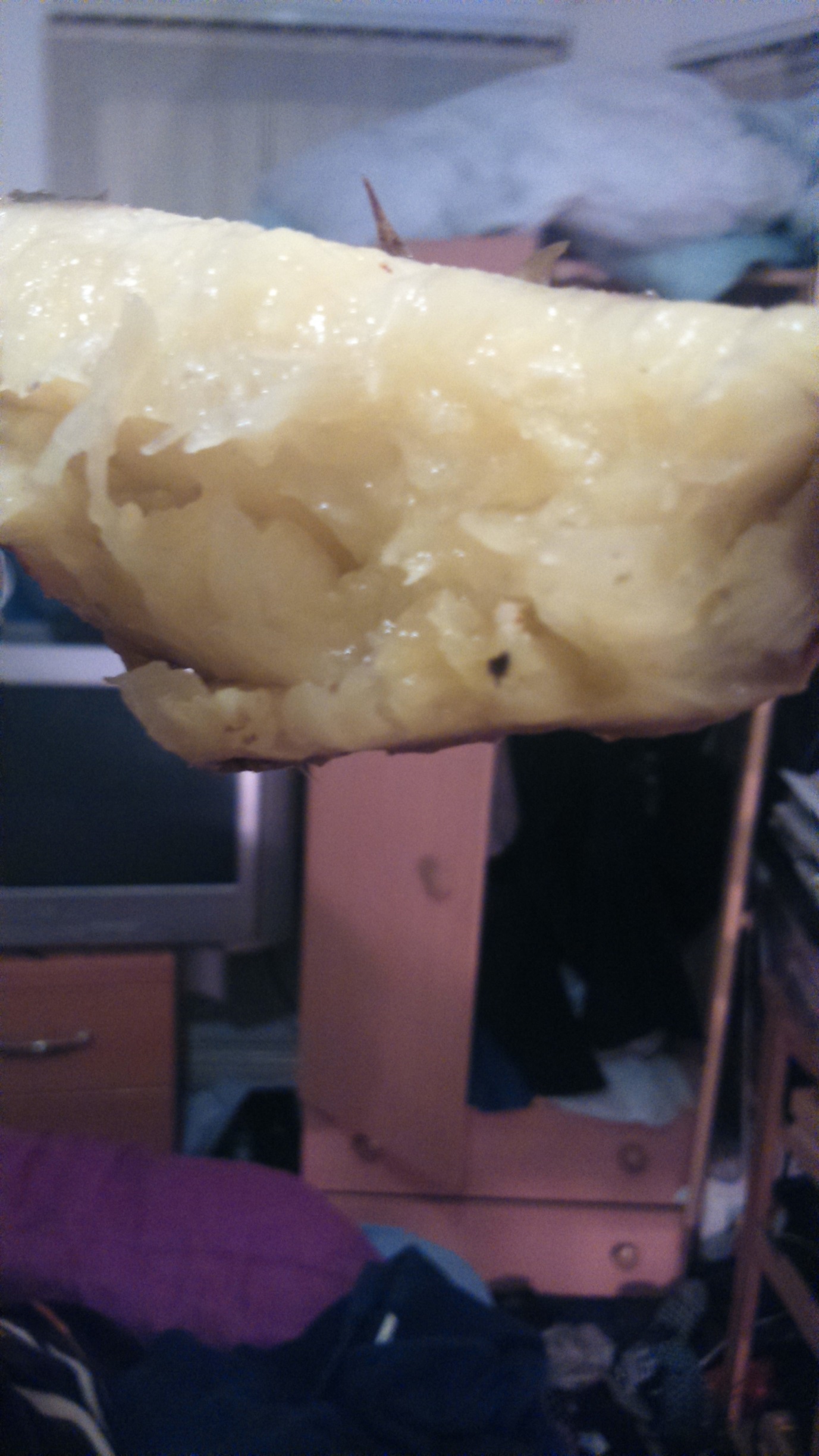 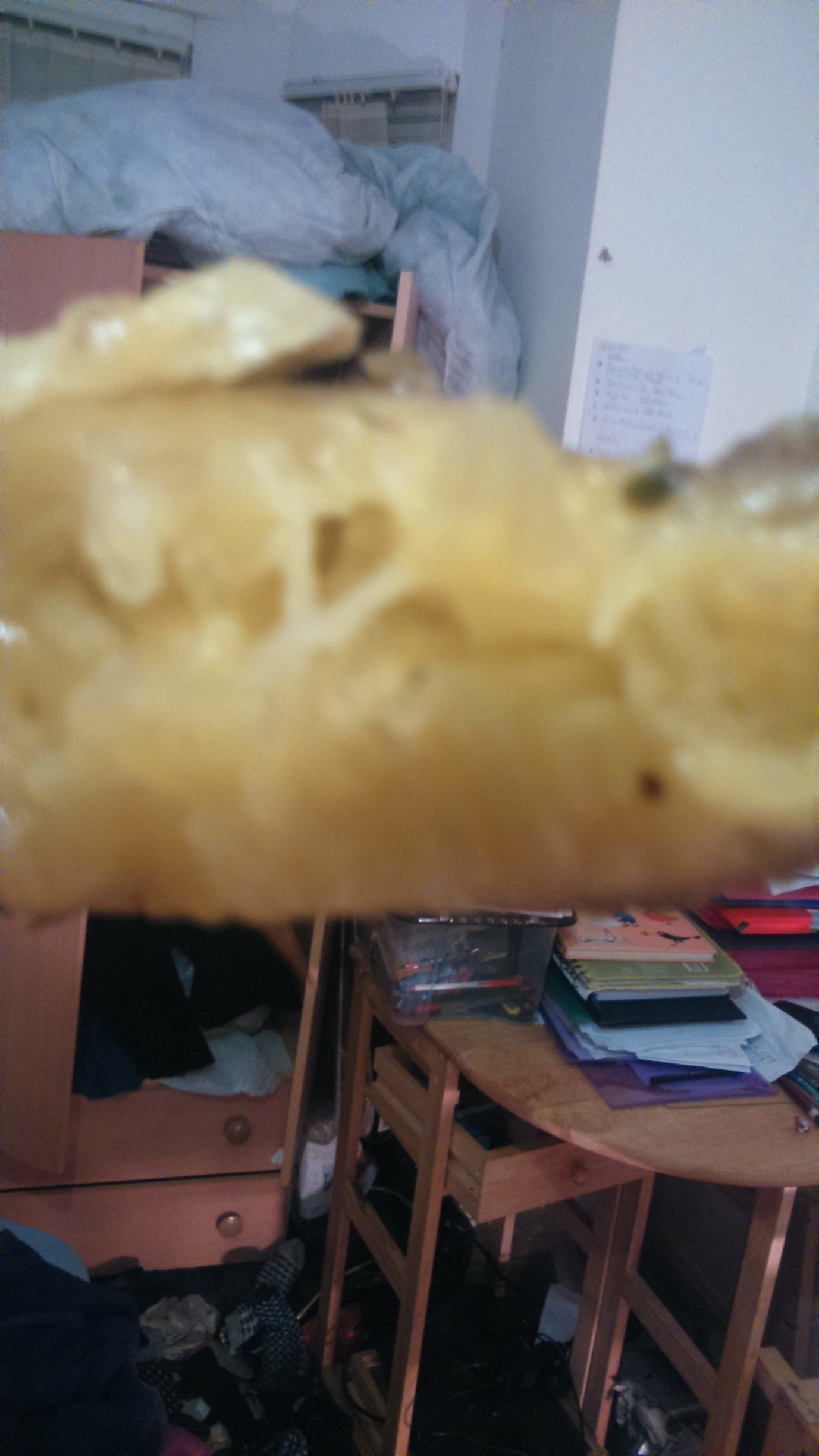 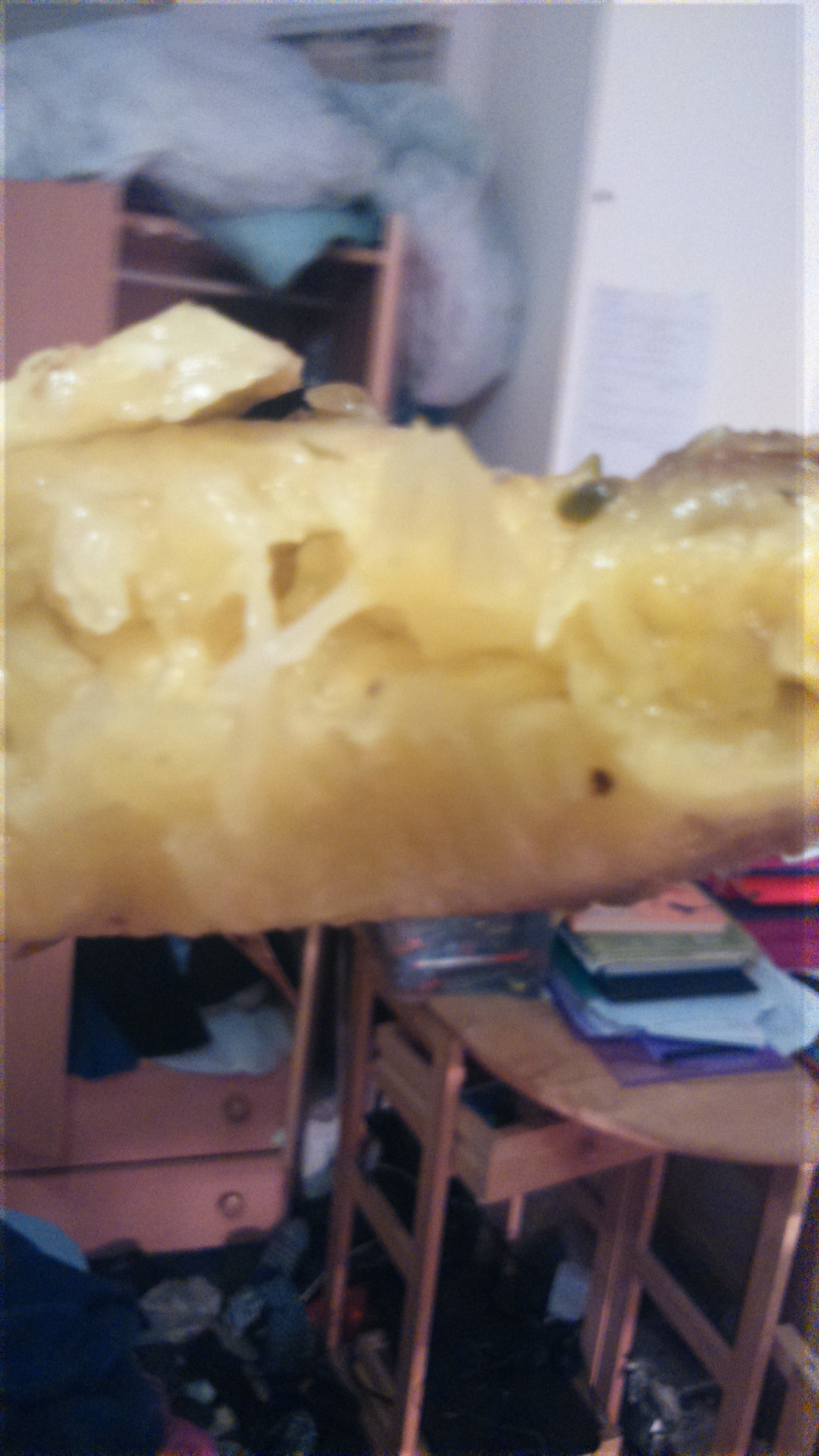 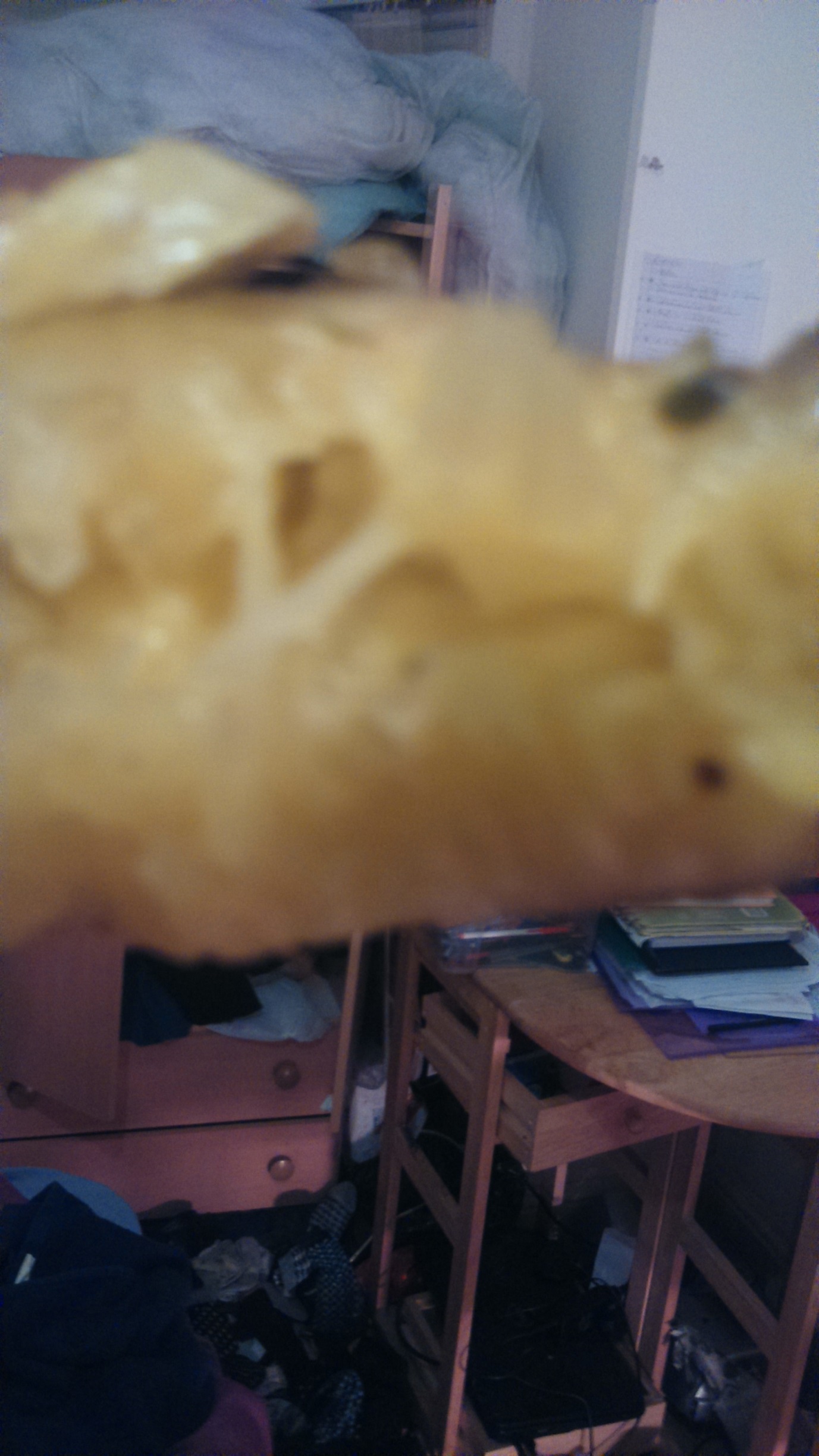 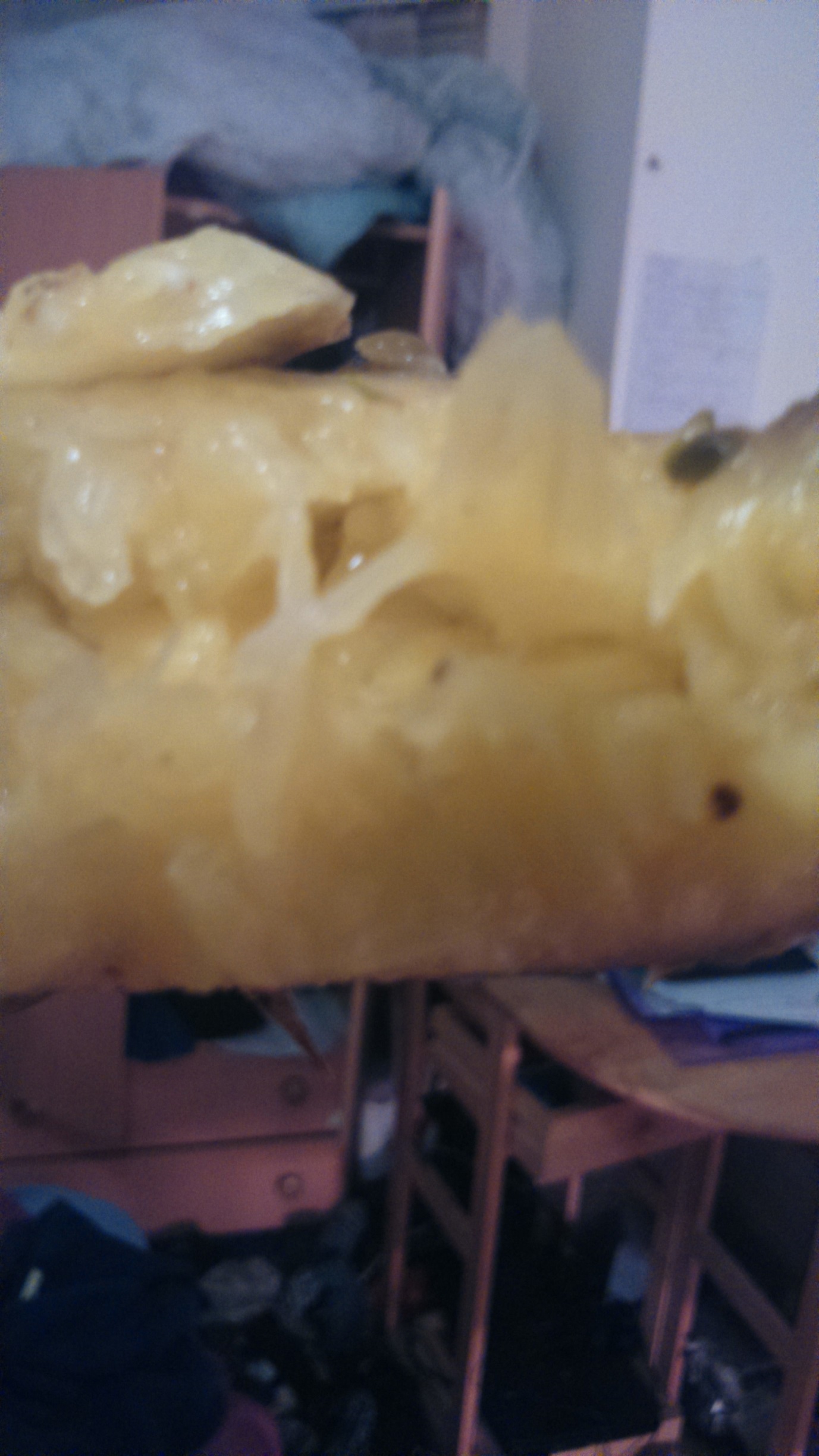 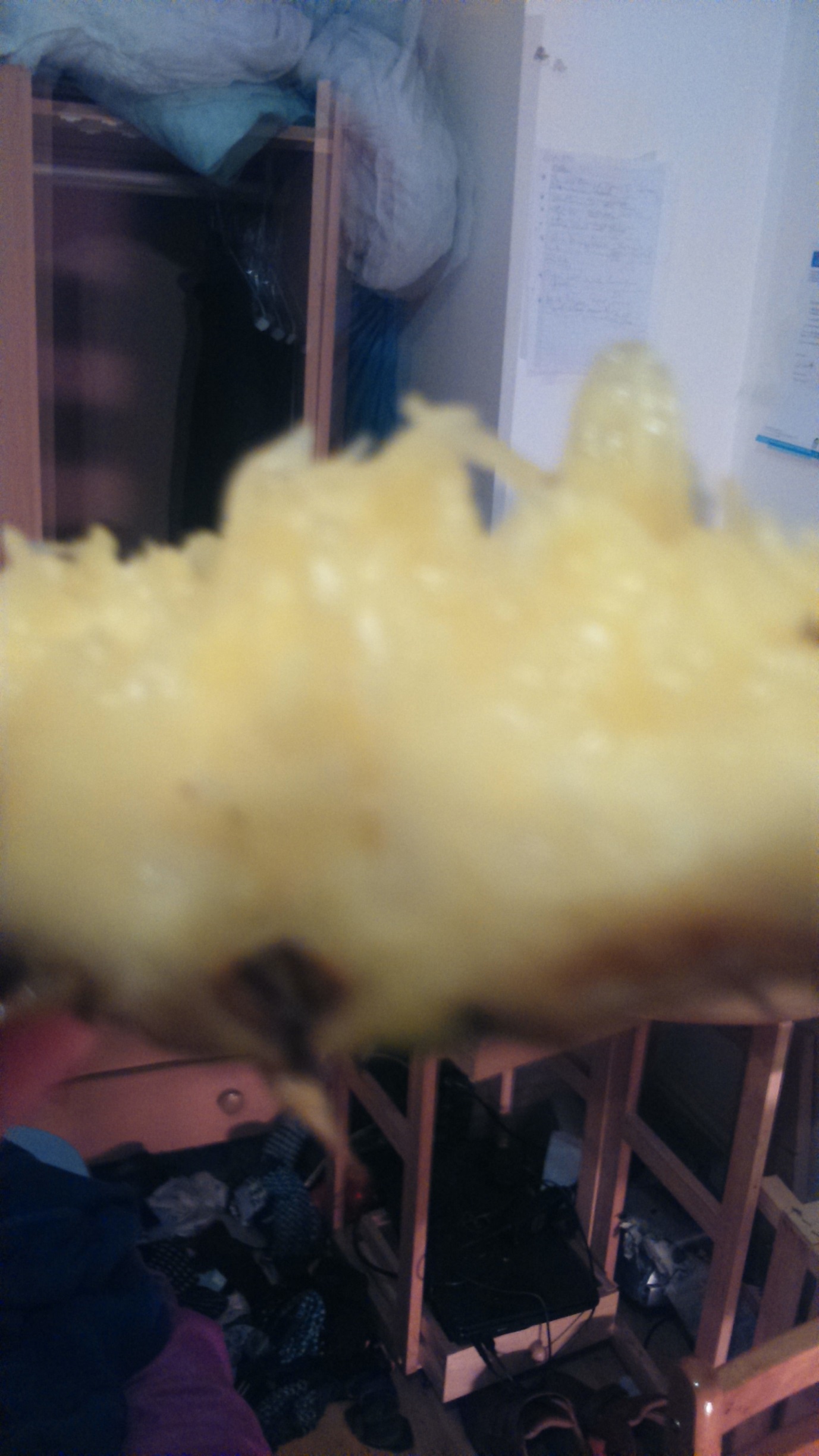 